光纤布喇格光栅中心波长反向漂移（二号 方正书宋简体）魏昕，赵建林，周王民，樊帆（四号 方正楷体简体）（西北工业大学 理学院 光信息科学与技术研究所, 西安 710072）（小五号 方正书宋简体 段后为自动行距）摘 要：□□□□□□□□□□□□□□□□□□□□□□□□□□□□□□□□□□□□□□□□□□□□□□□□□□□□□□□□□□□□□□□□□□□□□□□□□□□□□□□□□□□□□□□□□□□□□□□□□□□□□□□□□□□□□□□□□□□□□□□□□□□□□□□□（ 方正楷体简体）□□□□□□□□□□□□□□□□□□□□□□□□□□□□□□□□□□□□□□□□□□□□□□□□□□□□□□□□□□□□□□□□□□□□□□□□□□□□□□□□□□□□□□□□□□□□□□□□□□□□□□□□□□□□□□□□□□□□□□□□□□□□□□□□□□□□□□□□□□□□□□□□□□□□关键词：□□□□；□□□□；□□□□；□□□□；□□□□（方正楷体简体）[至少列出5个Ei关键词，查询链接——点我]中图分类号：□□□; □□□      文献标识码：A         文章编号：                 Reverse Drift and Restraining of the Centre-wavelength Reflected by a Tensing Fiber Bragg Grating(四号 加粗 Times New Roman)WEI Xin, ZHAO Jian-lin, ZHOU Wang-min, FAN Fan (五号 Times New Roman)(Institute of Optical Information Science and Technology,  and Applied Science, Northwestern Polytechnical University, Xi’an 710072, China) (小五号 斜体 阿拉伯数字正体)Abstract: □□□□□□□□□□□□□□□□□□□□□□□□□□□□□□□□□□□□□□□□□□□□□□□□□□□□□□□□□□□□□□□□□□□□□□□□□□□□□□□□□□□□□□□□□□□□□□□□□□□□□□□□□□□□□□□□□□□□□□□□□□□□□□□□（ Times New Roman）□□□□□□□□□□□□□□□□□□□□□□□□□□□□□□□□□□□□□□□□□□□□□□□□□□□□□□□□□□□□□□□□□□□□□□□□□□□□□□□□□□□□□□□□□□□□□□□□□□□□□□□□□□□□□□□□□□□□□□□□□□□□□□□□□□□□□□Key words: □□□□; □□□□; □□□□; □□□□（ Times New Roman）0  引言（四号 黑体 加粗 段前段后各空0.5行）□□□□□□□□□□□□□□□□□□□□□□□□□□□□□□□□□□□□□□□□□□□□□□□□□□□□□□□□□□□□□□□□□□□□□□□□□□□□□□□□□□□□□□□□□□□□□□□□□□□□□□□□□□□□□□（10磅 方正书宋简体 全文行距1.06）□□□□□□□□□□□□□□□□□□□□□□□□□□□□□□□□□□□□□□□□□□□□□□□□□□□□□□□□□□□□□□□□□□□□□□□□□□□□□□□□□□□□□□□□□□□□                                         □□□□□□□□□□□□□□□□□□□□□□□□□□□□□□□□□□□□□□□□□□□□□□□□□□□□□□□□□□□□□□□□□□□□□□□□□□□□□□□□□□□□□□□□□□□□□□□□□□□□□□□□□□□□□□□□□□□□□□□□□□□□□□□□□□□□□□□□□□□□□□□□□□□□□□□□□□□□□□□□□□□□□□□□□□□□□□□□□□□□□□□□□□□□□□□□□□□□□□□□□□□□□□□□□□□□□□□□□□□□□□□□□□□□□□□□□□□□□□□□□□□□□□□□□□□□□□□□□□□□□□□□□□□□□□□□□□□□□□□□□□□□□1  □□□□□□ □□□□□□□□□□□□□□□□□□□□□□□□□□□□□□□□□□□□□□□□□□□□□□□□□□□□□□□□□□□□□□□□□□□□□□□□□□□□□□□□□□□□□□□□□□□□□□□□□□□□□□□□□□□□□□□□□□□□□□□□□□□□□□□□□□□□□□□□□□□□□□□□□□□□□□□□□□□□□□□□□□□□□□□□□□□□□□□□□□□□□□□□□□□□□□□□□□□□□□□□□□□□□□□□□□□□□□□□□□□□□□□□1.1  □□□（五号 黑体 加粗）□□□□□□□□□□□□□□□□□□□□□□□□□□□□□□□□□□□□□□□□□□□□□□□□□□□□□□□□□□□□□□□□□□□□□□□□□□□□□□□□□□□□□□□□□□□□□□□□□□□□□□□□□□□□□□□□□□□□□□□□□□□□□□□□□□□□□□□□□□□□□□□□□□□□□□□□□□□□□□□□□□□□□□□□□□□□□□□□□□□□□□□□□□□□□□□□□□□□□□□□□□□□□□□□□□□□□□□□□□□□□□□□□□□□表1 Table 1  (小五号 Times New Roman)□□□□□□□□□□□□□□□□□□□□□□□□□□□□□□□□□□□□□□□□□□□□□□□□□□□□□□□□□□□□□□□□□□□□□□□□□□□□□□□□□□□□□□□□□□□□□□□□□□□□□□□□□□□□□□□□□□□□□□□□1.2  □□□□□□□□□□□□□□□□□□□□□□□□□□□□□□□□□□□□□□□□□□□□□□□□□□□□□□□□□□□□□□□□□□□□□□□□□□□□□□□□□□□□□□□□□□□□□□□□□□□□□□□□□□□□□2  □□□□□□□□□□□□□□□□□□□□□□□□□□□□□□□□□□□□□□□□□□□□□□□□□□□□□□□□□□□□□□□□□□□□□□□□□□□□□□□□□□□□□□□□□□□□□□□□□□□□□□□□□□□□□□□□□□□□□□□□□□□□□□□□□□□□□□□□□□□□□□□□□□□□□□□□□□□□□□□□□□□□□□□□□□□□□□□□□□□□□□□□□□□□□□□□□□□□□□□□□□□□□□□□□□□□□□□□□□□□□□□□□□□□□□□□□□□□□□□□□□□□□□□□□□□□□□□□□□□□□□□□□□2.1  □□□□□□□□□□□□□□□□□□□□□□□□□□□□□□□□□□□□□□□□□□□□□□□□□□□□□□□□□□□□□□□□□□□□□□□□□□□□□□□□□□□□□□□□□□□□□□□□□□□□□□□□□□□□□□□□□□□□□□□□□□□□□□□□□□□□□□□□□□□□□□□□□□□□□□□□□□□□□□□□□□□□□□□□□□□□□□□□□□□□□□□□□□□□□□□□□□□□□□□□□□□□□□□□□□□□□□□□□□□□□□□□□□□□□□□□□□□□□□□□□□□□□□□□□□□□□□□□□□□□□□□□□□□□□□□□□□□□□□□□□□□□□□□□□□□□□□□□□□□□□□□□□□□□□□□□□□□□□□□□□□□□□2.2  □□□□□□□□□□□□□□□□□□□□□□□□□□□□□□□□□□□□□□□□□□□□□□□□□□□□□□□□□□□□□□□□□□□□□□□□□□□□□□□□□□□□□□□□□□□□□□□□□□□□□□□□□□□□□□□□□□□□□□□□□□□□□□□□□□□□□□□□□□□□□□□□□□□□□□□□□□□□□□□□□□□□□□□□□□□□□□□□□□□□□□□□□□□□□□□□□□□□□□□□□□□□□□□□□□□□□□□□□□□□□□□□□□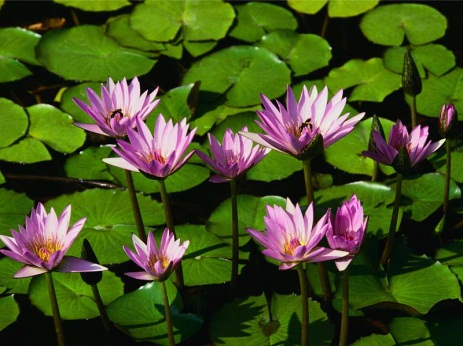 图1Fig.1□□□□□□□□□□□□□□□□□□□□□□□□□□□□□□□□□□□□□□□□□□□□□□□□□□□□□□□□□□□□□□□□□□□□□□□□□□□□□□□□□□□□□□□□□□□□□□□□□□□□□□□□□3  □□□□□□□□□□□□□□□□□□□□□□□□□□□□□□□□□□□□□□□□□□□□□□□□□□□□□□□□□□□□□□□□□□□□□□□□□□□□□□□□□□□□□□□□3.1  □□□□□□□□□□□□□□□□□□□□□□□□□□□□□□□□□□□□□□□□□□□□□□□□□□□□□□□□□□□□□□□□□□□□□□□□□□□□□□□□□□□□□□□□□□□□□□□□□□□□□□□□□□□□□□□□□□□□□□□□□□□□□□□□□□□□□□□□□□□□□□□□□□□□□□□□□□□□□□□□□□□□□3.2  □□□□□□□□□□□□□□□□□□□□□□□□□□□□□□□□□□□□□□□□□□□□□□□□□□□□□□□□□□□□□□□□□□□□□□□□□□□□□□□□□□□□□□□□□□□□□□□□□□□□□□□□□□□□□□□□□□□□□□□□□□□□□□□□□□□□□□□□□□□□□□□□□□□□□□□□□□□□□□□□□□□□□□□□□□□□□□□□□□□□□□□□□□□□□□□□□□□□□□□□□□□□□□□□□□□□□□□□□□□□□□□□□□□□□□□□□□□□□□□□□□□□□□□□□□□□□□□□□□□□□□□□□□□□□□□□□□□□□□□□□□□□□3.3  □□□□□□□□□□□□□□□□□□□□□□□□□□□□□□□□□□□□□□□□□□□□□□□□□□□□□□□□□□□□□□3.3.1 □□□（五号 方正楷体简体）□□□□□□□□□□□□□□□□□□□□□□□□□□□□□□□□□□□□□□□□□□□□□□□□□□□□□□□□□□□□□□□□□□□□□□□□□□□□□□□□□□□□□□□□□□□□□□□□□□□□□□□□□□□□□□□□□□□□□□□□□□□□□□□□□□□□□□□□□□□□□□□□□□□□□□□□□□□□□□□□□□□□□□□□□□□□□□□□□□□□□□□□□□□□□□□□□□□□□□□□□□□□□□□□□□□□□□□□□□□□□□□□□□□□□□□□□□□□□□□□□□□□□□□□□□□□□□□□□□□□□□□□□□□□□3.3.2 □□□□□□□□□□□□□□□□□□□□□□□□□□□□□□□□□□□□□□□□□□□□□□□□□□□□□□□□□□□□□□□□□□□□□□□□□□□□□□□□□□□□□□□□□□□□□□□□□□□□□□□□□□□□□□□□□□□□□□□□□□□□□□□□□□□□□□□□□□□□□□□□□□□□□□□□□□□□□□□□□□□□□□□□□□□□□□□□□□□□□□□□□□□□□□□□□□□□□□□□□□□□□□□□□□□□□□□□□□□□□□□□□□□□□□□□□□□□□□□□□□□□□□□□□□□□□□□□□□□□□□□□□□□□□□□□□□□□□□□□□□□□□□□□□□□□□□□□□□□□□□□□□□□□□□□□□□□□□□□□□□□□□□□□□4  结论□□□□□□□□□□□□□□□□□□□□□□□□□□□□□□□□□□□□□□□□□□□□□□□□□□□□□□□□□□□□□□□□□□□□□□□□□□□□□□□□□□□□□□□□□□□□□□□□□□□□□□□□□□□□□□□□□□□□□□□□□□□□□□□□□□□□□□□□□□□□□□□□□□□□□□□□□□□□□□□□□□□□□□□□□□□□□□□□□□□□□□□□□□□□□□□□□□□□□□□□□□□□□□□□□□□□□□□□□□□□□□□□□□□□□□□□□□□□□□□□□□参考文献 （六号 黑体）（参考文献内容 六号 方正书宋简体+Times New Roman）Turan E. Fiber grating spectra[J]. Journal of Lightwave Technology, 1997, 15(8): 1468-1488.Fukuchi K, Kojima S, Hishida Y, et al. Optical water-level sensors using fiber Bragg grating technology[J]. Hitachi Cable Review, 2002, 21(3): 23-28.Nellen Ph M, Mauron P, Frank A, et al. Reliability of fiber Bragg grating based sensors for downhole applications[J]. Sensors and Actuators A, 2003, 103(3): 364-376. Su An, Qiao Xue-guang, Jia Zhen-an, et al. Temperature and pressure responsive characteristics of polymer packaged fiber Bragg grating with large dynamic range[J]. Chinese Journal Of Lasers, 2005, 32(2): 224-227.孙安, 乔学光, 贾振安, 等. 聚合物封装光纤布拉格光栅传感器温度压力特性研究[J]. 中国激光, 2005, 32(2): 224-227.Feng De-quan, Qiao Xue-guang, Wang Hong-liang, et al. Experimental study of large range enhanced pressure sensitivity concerning fiber Bragg grating pressure sensor[J]. Acta Photonica Sinica, 2007, 36(7): 1273-1276.冯德全, 乔学光, 王宏亮, 等. 大范围光纤Bragg 光栅压力传感器增敏实验研究[J]. 光子学报, 2007, 36(7): 1273-1276.Zhan Ya-ge, Cai Hai-wen, Geng Jian-xin, et al. Study on aluminum groove encapsulating technique and sensing characteristics of FBG sensor[J]. Acta Photonica Sinica, 2004, 33(8): 952-955.詹亚歌, 蔡海文, 耿建新, 等. 铝槽封装光纤光栅传感器的增敏特性研究[J]. 光子学报, 2004, 33(8): 952-955.Morey W W, Meltz G, Glenn W H. Fiber Bragg grating sensors[C]. SPIE, 1989, 2507: 98-107.Hecht J. Understanding fiber optics[M]. JIA Dong-fang, YU Zhen-hong, WANG Zhao-ying, transl. Beijing: Post & Telecom Press, 2004.Hecht J. 光纤光学[M]. 贾东方, 余震虹, 王肇颖, 译. 北京: 人民邮电出版社, 2004.廖延彪. 光纤光学[M]. 北京: 清华大学出版社, 2000.申国铉, 张铁强. 光电子学[M]. 北京: 兵器工业出版社, 1994.Zhang Ying, Liu Zhi-guo, Guo Zhuan-yun, et al. A high-sensitivity fiber grating pressure sensor and its pressure sensing characteristics[J]. Acta Optica Sinica, 2002, 22(1): 89-91.张颖, 刘志国, 郭转运, 等. 高灵敏度光纤光栅压力传感器及其压力传感特性的研究[J]. 光学学报, 2002, 22(1): 89-91SampleReference1.861.901.32[14]3.301.140.17[14]0.301.040.45[14]